ООО «Финэк-Аудит»		Лицензия на осуществление образовательной деятельности №1324 от 10.03.2015г. Член СРО ААС (ОРНЗ: 11606061003)                                                                            Информационное письмо № 105 от 29.05.2017г.Уважаемые руководители, гл. бухгалтеры!с 07.02.15г. действует проф. стандарт «Бухгалтер» (Пр. МТ «1061н), а с 01.07.16г. вводится обязанность его применения работодателями, в части требований к квалификации сотрудников (ФЗ №122) – рекомендуем бухгалтерам подтвердить свою квалификацию и приглашаем на обучение по программе повышения квалификации соответствующей проф. стандарту «Бухгалтер»:Начало занятий:с 31.08.17г. по 08.09.17г.      с10.00 до 17.00аудиторные занятия с 04.09.17г. по 08.09.17г.для тех, кто не может присутствовать на очных занятиях, возможно дистанционное обучениеЗанятия проводятся по адресу: г. Сочи, ул. Комсомольская д.11ЗАО ССКО конференц-залЦель программы: формирование у обучающихся таких компетенций, как создание документированной систематизированной информации об объектах бух. учета в соответствии с законодательством РФ и составление на ее основе бухгалтерской (финансовой) отчетности, раскрывающей информацию о финансовом положении государственного (муниц.) учреждения на отчетную дату, финансовом результате его деятельности и движении денежных средств за отчетный период, необходимую пользователям этой отчетности для принятия экономических решений, позволяющих квалифицированно осуществлять проф. деятельность в качестве специалиста в области бухгалтерского учета в соответствии с профессиональным стандартом «Бухгалтер», утвержденным пр. МТиСЗ РФ от 22.12.14г. N 1061н. Профессиональный стандарт - это согласно статье 195.1 ТК РФ характеристика квалификации, необходимой работнику для осуществления определенного вида проф. деятельности. В нем выделены два вида обобщенных трудовых функций и соответствующих им уровней квалификации:А. Ведение бухгалтерского учета (для должностей «Бухгалтер») – 5-ый уровень квалификации (для трудовых функций A/01.5 «Принятие к учету первичных учетных документов о фактах хозяйственной жизни экономического субъекта», A/02.5 «Денежное измерение объектов бухгалтерского учета и текущая группировка фактов хозяйственной жизни» и A/03.5 «Итоговое обобщение фактов хозяйственной жизни»).B. Составление и представление финансовой отчетности экономического субъекта (для должностей «Главный бухгалтер») – 6-ой уровень квалификации (для трудовых функций B/01.6 «Составление бухгалтерской (финансовой) отчетности», B/02.6 «Составление консолидированной финансовой отчетности», B/03.6 «Внутренний контроль ведения бухгалтерского учета и составления бухгалтерской (финансовой) отчетности», B/04.6 «Ведение налогового учета и составление налоговой отчетности, налоговое планирование» и B/05.6 «Проведение финансового анализа, бюджетирование и управление денежными потоками»).Для соответствия обобщенной трудовой функции A (5-ый уровень квалификации) необходимо иметь среднее профессиональное и дополнительное профессиональное образование по специальным программам.Для соответствия обобщенной трудовой функции B (6-ой уровень квалификации) необходимо иметь среднее профессиональное или высшее образование и дополнительное профессиональное образование по программам повышения квалификации, программам профессиональной переподготовки.Национальным советом при Президенте РФ по профессиональным квалификациям (Приложение 9 к Протоколу заседания от 27.09.16г. № 16) в соответствии с проф. стандартом «Бухгалтер» утверждены 11 квалификаций, в частности, такие квалификации, как: - бухгалтер организации государственного сектора (для трудовых функций A/01.5, A/02.5 и A/03.5),- главный бухгалтер организации государственного сектора (для трудовых функций B/01.6, B/03.6 и B/04.6),Категория слушателей: руководители финансово-экономических и административных подразделений (служб), бухгалтеры и специалисты по финансам и кредитам, служащие, занятые бухгалтерскими операциями и учетом, все заинтересованные лица, кто стремится систематизировать имеющиеся знания и приобрести новые практические компетенции для карьерного роста. Обучение по этой программе представляет реальный интерес для работников организаций гос. сектора экономики и специалистов, которым вменяется в должностные обязанности ведение бухгалтерского учета, составление и представление финансовой отчетности экономического субъекта.Трудоемкость программы: 2 зачетных единицы, 72 часа.Срок обучения: полторы недели (девять дней): четыре дня самостоятельной работы, одна очная неделя (пять дней, 40 аудиторных часов), включая один очный день итоговой аттестации и подведения итогов.Форма обучения: очная с отрывом от работы.Режим занятий: по согласованию с Заказчиками: 8 часов в день.После освоения полного курса обучения и успешного прохождения итоговой аттестации Слушателям выдается удостоверение о повышении квалификации.Основанием для оплаты служит настоящее письмо. Вход по платежным документам. Возможна оплата за наличный расчет. Для безналичного расчета в платежном поручении указать: «оплата за курсы повышения квалификации по теме…». Получатель: ООО «Финэк-Аудит» ИНН 7814020760, КПП 781401001, Банк получателя: Северо-Западный банк ПАО «Сбербанк России»  г. Санкт-Петербург.  Р/счет 40702810555200133059, к/с 30101810500000000653, БИК 044030653.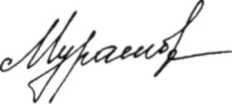 Генеральный директор							 		В.Г. Мурашова«Бухгалтерский (бюджетный) учет, составление и представление финансовой отчетности, налогообложение, внутренний контроль и аудит в государственных (муниципальных) учреждениях»№п/пНаименование разделов (дисциплин) и темТрудоёмкостьТрудоёмкостьОбъём аудиторных часовОбъём аудиторных часовОбъём аудиторных часовВнеауди-торная (самостоя-тельная) работаФорма итого-вого конт-роля№п/пНаименование разделов (дисциплин) и темв за-чётных единицахв часахВсе-гоЛек-цииСеминары/практи-ческие занятияВнеауди-торная (самостоя-тельная) работаФорма итого-вого конт-роля123456789Раздел 1. Бухгалтерский (бюджетный) учетРаздел 1. Бухгалтерский (бюджетный) учетРаздел 1. Бухгалтерский (бюджетный) учетРаздел 1. Бухгалтерский (бюджетный) учетРаздел 1. Бухгалтерский (бюджетный) учетРаздел 1. Бухгалтерский (бюджетный) учетРаздел 1. Бухгалтерский (бюджетный) учетРаздел 1. Бухгалтерский (бюджетный) учетРаздел 1. Бухгалтерский (бюджетный) учет1.Организация бухгалтерского (бюджетного) учета.1.1. Система нормативного регулирования бухгалтерского учета и отчетности в РФ, законодательные акты РФ (Гражданский кодекс РФ, Бюджетный кодекс РФ, Налоговый кодекс РФ, ФЗ «О бухгалтерском учете»).1.2. Методические рекомендации, инструкции, письма МФ РФ и отраслевых министерств.1.3. Рабочие документы учреждения, принимаемые в целях регулирования бухгалтерского (бюджетного) учета (учетная политика, внутренние положения и порядки, связанные с ведением хоз. деятельности).64222зачет2.Единый план счетов бухгалтерского учета, введенный в действие Пр. МФ РФ от 01.12.10 г. № 157н (в ред. Пр. МФ от 16.11.16 г. № 209н) и особенности корреспонденций счетов для различных типов учреждений в ред. Пр. МФ от 16.11.16г. №209н (Пр. МФ РФ от 06.12.10 г. № 162н, от 16.12.10 г. №174н и от 23.12.10 г. № 183н).2.1. План счетов бухгалтерского учета и особенности его применения учреждениями различных типов, основные требования и правила ведения бухгалтерского учета, особенности применения бюджетной классификации текущего финансового года.2.2. Первичные учетные документы и регистры бухгалтерского учета (Пр. МФ от 30.03.15г. N 52н (в ред. Пр. МФ от 16.11.16г. №209н)).2.3. Учет нефинансовых активов (основных средств, нематериальных активов, непроизведенных активов и материальных запасов, учет затрат на оказание услуг).2.4. Учет финансовых активов, особенности учета дебиторской задолженности и кассовых операций.2.5. Учет обязательств учреждения, в т.ч. по оплате труда работников бюджетной сферы, по страховым взносам, особенности использования взаимозачетных операций.2.6. Правила формирование и учет финансового результата, особенности применения счетов доходов и расходов будущих периодов, счета для учета резервов предстоящих расходов, порядок заключения счетов, подлежащих закрытию в конце каждого финансового года.2.7. Санкционирование расходов учреждения (требования к порядку составления, утверждения и ведения бюджетной сметы, требования к плану ФХД, отражение в бухгалтерском учете плановых назначений, принимаемых и принятых обязательств, отложенных обязательств и операций их корректировке).281610612зачет13.Тестирование222Всего по разделу 1:Всего по разделу 1:13622121014Раздел 2. Финансовая отчетность, особенности налогообложения, внутренний контроль и аудит.Раздел 2. Финансовая отчетность, особенности налогообложения, внутренний контроль и аудит.Раздел 2. Финансовая отчетность, особенности налогообложения, внутренний контроль и аудит.Раздел 2. Финансовая отчетность, особенности налогообложения, внутренний контроль и аудит.Раздел 2. Финансовая отчетность, особенности налогообложения, внутренний контроль и аудит.Раздел 2. Финансовая отчетность, особенности налогообложения, внутренний контроль и аудит.Раздел 2. Финансовая отчетность, особенности налогообложения, внутренний контроль и аудит.Раздел 2. Финансовая отчетность, особенности налогообложения, внутренний контроль и аудит.Раздел 2. Финансовая отчетность, особенности налогообложения, внутренний контроль и аудит.4.Финансовая отчетность государственных (муниципальных) учреждений.4.1. Основные требования и правила формирования отчетности, установленные в Инструкциях МФ РФ от 28.12.10 г. №191н и от 25.03.11г. №33н (в ред. Пр. МФ от 16.11.16г. №209н).4.2. Особенности проведения и учет результатов инвентаризации перед составлением финансовой отчетности.4.3. Формы финансовой отчетности и порядок их составления, пояснительная записка.4.4. Анализ финансовой отчетности учреждения, его задачи и методы.126426зачет5.Порядок осуществления приносящей доход деятельности и особенности налогообложения.5.1. Правовые основы ведения приносящей доход деятельности в государственных (муниципальных) учреждениях, правила оказания и вопросы ценообразования платных услуг.84224зачет5.Порядок осуществления приносящей доход деятельности и особенности налогообложения.5.1. Правовые основы ведения приносящей доход деятельности в государственных (муниципальных) учреждениях, правила оказания и вопросы ценообразования платных услуг.6.Организация налогового учета.6.1. Общие вопросы организации налогового учета.6.2. Особенности учета и уплаты отдельных видов налогов.84224зачет37.Внутренний контроль и аудит.7.1. Порядок организации внутреннего финансового контроля и аудита.62204зачет38.Тестирование222Всего по разделу 2:Всего по разделу 2:1361810818Раздел 3. Итоговая аттестацияРаздел 3. Итоговая аттестацияРаздел 3. Итоговая аттестацияРаздел 3. Итоговая аттестацияРаздел 3. Итоговая аттестацияРаздел 3. Итоговая аттестацияРаздел 3. Итоговая аттестацияРаздел 3. Итоговая аттестацияРаздел 3. Итоговая аттестацияИТОГО:ИТОГО:27240221832Стоимость обучения по программе повышения квалификации объемом 72 ак. часас выдачей Удостоверения установленного образца – 10000 рублей (НДС не облагается)Выписать счет для оплаты, заключить договор можно на сайте:www.finekaudit-spb.ru в разделе: ОбучениеВНИМАНИЕ!Желающих принять участие просим срочно зарегистрироваться по телефонам:8(800)500-46-82; 8(812)407-34-89; на сайте: www.finekaudit-spb.ru или по эл. почте: finekaudit@sp.ru 